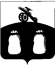  Администрация Бельского районаТверской областиПОСТАНОВЛЕНИЕВ соответствии с Федеральным законом от 27.07.2010 года № 210-ФЗ «Об организации предоставления государственных и муниципальных услуг», распоряжением  Правительства  Тверской  области от 25.11.2014   № 582-рп « Об утверждении Плана мероприятий («дорожной карты») по организации предоставления государственных и муниципальных услуг по принципу «одного окна» в Тверской области» (в редакции распоряжения Правительства Тверской области от 29.12.2017 № 432-рп), руководствуясь Методическими рекомендациями по формированию технологических схем предоставления государственных и муниципальных услуг, утвержденных протоколом заседания Правительственной комиссии по проведению административной реформы от 09.06.2016 года № 142, Администрация Бельского района				ПОСТАНОВЛЯЕТ:1. Утвердить технологическую схему предоставления Отделом образования Администрации Бельского района муниципальной услуги «Приём заявлений, постановка на учёт и зачисление детей в образовательные учреждения Бельского района, реализующие основную образовательную программу дошкольного образования» (приложение).2. Разместить настоящее постановление на официальном сайте Администрации  Бельского района Тверской  области в сети Интернет (www. belej.ru).3. Контроль за исполнением настоящего постановления оставляю за собой.	4. Настоящее постановление  вступает в силу с момента его подписания.Глава Администрации Бельского района                                                                                А.И. Титов          « 09 »04.  2018 г.                                      г. Белый                                         № 50Об утверждении технологической схемы  предоставления Отделом образования Администрации Бельского района муниципальной услуги «Приём заявлений, постановка на учёт и зачисление детей в образовательные учреждения Бельского района, реализующие основную образовательную программу дошкольного образования»